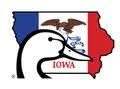               Iowa Ducks Unlimited – Art ProgramIOWA DUCKS UNLIMITEDARTIST OF THE YEAR/PRINT OF THE YEARCONTEST RULES 2019The contest coordinator shall be the Iowa Ducks Unlimited State Art Co-Chairman.The contest shall be judged on Saturday, February 9th, 2019 at the Iowa Ducks Unlimited State Convention, located in the: Ramada Tropics, 5000 Merle Hay Rd. Des Moines, Iowa. Each entry will be considered an official entry if received by the State Art Co-Chairman before 9:00 a.m. on February 9, 2019 or if by mail by Feb. 1st 2019. The judging will begin at 10:00 a.m. on February 9th. All entries must be accompanied by a signed Artist Contract (see rule #9)It shall be the artist’s responsibility to deliver the artwork entries to the site of the contest, and to remove the artwork immediately following the completion of the contest.  If entry is mailed, please include prepayment for the return of the artwork. Payment must be in the form of check, money order or prepaid UPS, FEDEX, USPS return label / call ticket. POSTAGE STAMPS will NOT be accepted.    The contest shall be open to all interested individuals. Artists may submit a maximum of two (2) entries for consideration by the judges. Entries must conform to the following sizes:(A.) Horizontal image:                Maximum images size of 30” x 24”				Minimum image size of 18” x 12”(B.) Vertical image:		Maximum images size of 24” x 30”				Minimum image size of 12” x18”CONTEST RULES –2019 (continued)To assure the anonymity of the artist, the State Convention Chairman prior to the entry being publicly displayed will conceal the artist’s signature of identification on the artwork. An entry Form/Reproduction Rights Agreement is attached. Please make a copy of the entry form if you have two entries. One form must be completed and affixed to the back of each entry. (Please have in an unsealed envelope). A countersigned copy of the agreement will be returned to the winning artist. The artist will retain ownership of all original artwork. The subject matter for 2019 is: “ WETLAND WATERFOWL”.The design must be the entrant’s own original creation and may not be copied or duplicated from copies or duplicated from previously published art or photographs. Each entry must be framed. No other form of enhancement is allowed, including the use of glass or matting Exception: for the purpose of protecting watercolor, pencil or chalk artwork you are allowed to use a white mat and glass for protection. To prevent damage to the artwork each entry must be in the “FINISHED” state meaning no wet paint or ink. Iowa Ducks Unlimited will announce the judges on the day of the contest. The judges will be knowledgeable in the field of wildlife, art and/or conservation. Artists submitting entries in the contest and their relatives are not eligible to serve as judges. The judging will be the basis of scoring between a low score of “one” and a high score of “ten”. The entries receiving the top one-half of the scores, plus ties, will be advanced to the next round. The entire panel of judges will again vote on all remaining entries. The contest shall continue using this method until a winner has been chosen. The winning entrant will become the Iowa Ducks Unlimited 2019 “Artist of the Year” and the entrant’s work will become the 2020/2021 “Print of the Year”.The winning artist shall make the winning entry available to Iowa Ducks Unlimited immediately following the contest in order that Iowa Ducks Unlimited can begin the process of printing its’ new “Print of the Year’. All contestants are herby notified of the advisability of obtaining adequate property coverage for their respective entries. Iowa Ducks Unlimited will not insure the entries it receives, and will not be responsible for any damages including, but not limited to, those incurred in shipping, or by fire, or by vandalism, or by theft or by mishandling.TIMELINE OF POY:        Time		   ActionState Convention	POY chosenAfter Convention	Painting to printer for scanning 			Digital Signature to Printer 			Approval of POY (Hard copy approval, no digital images) 			Prints shipped to artist POY Chairman:_________________________  Artist:_________________________State Chairman:____________________________	Date:______________